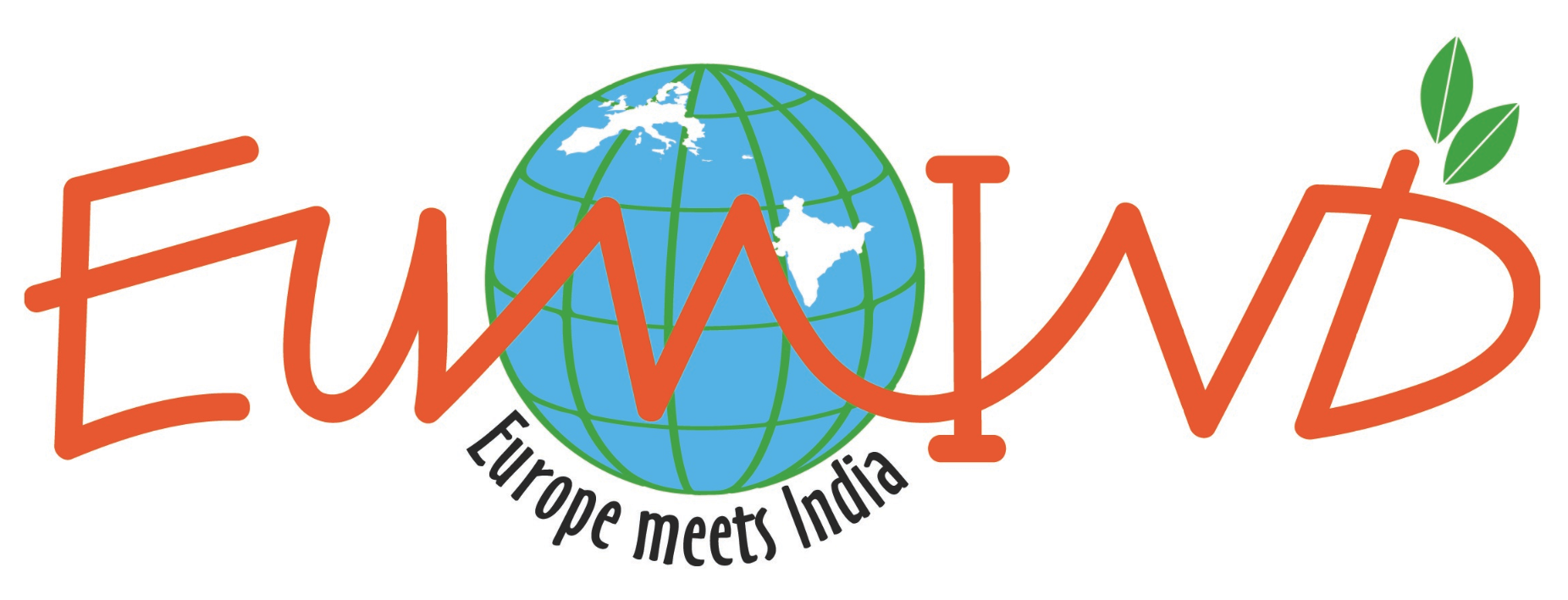 Project values 2015-2016http://eumindvalues16.weebly.comhttp://eumindvalues17.weebly.comWorksheet .  Introduction: Present your team!Worksheet . Action plan. Division of specific tasksWorksheet. Action plan. Division of  general research activities Worksheet. Interviews. Names of people  interviewed (add rows)Worksheet. Interviews. Questions Questions asked 1234567One or more of your own research questions 12Worksheet. interviews.  Summarizing outcomes of the questionnaire/interviews Worksheet. Video conference 1Worksheet Final video conferenceWorksheet. Final conclusion & comparison & reflection NameAgeHobbiesAmbitionsNameAgeHobbiesAmbitionsNameAgeHobbiesAmbitionsRoleWho (individual or all)Group leader Editor WEEBLYPhotographer Video editorQuestionnairesInterviewsWriting reports /summarizing answers Other tasks Research activities given (see above)WhoWhen (deadlines)Monitoring by group leader /teacher1234567NamesageM/Fprofession, etc (if relevant)interviewed by Who will summarize the outcomes of research questions? WhoWhen (deadlines)1. 23456Preparing the videoconferencingEach group  will present itself briefly and reports on the research so farWho will do what? You might illustrate your short report with a PPT of max. 5 slides (to be uploaded on the whiteboard)Text of the reportList of Questions to be asked of other students:Topic:Preparing the video conferencingEach group reports on the research Who will do what? You might illustrate your short report with a PPT of max. 5 slides (to be uploaded on the whiteboard)Text of the reportList of Questions to be asked of other students:Main question:Final conclusion about main question:RecommendationComparisonComparisonOur research resultsMain research results of group .. of school..SimilaritiesSimilaritiesDifferencesDifferencesReflection. Research and group work. What went well/what would you do differently? What did you learn about the topic?